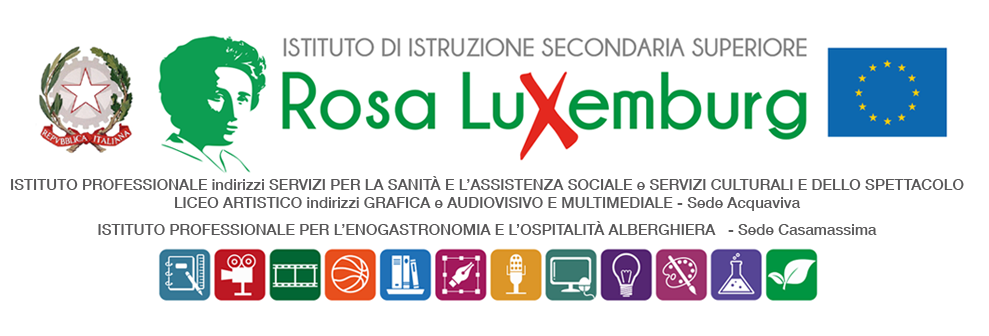 Studenti maggiorenniCOMUNICAZIONE ALLA FAMIGLIAIl/La sottoscritto/a………………………………………………………………………………….Genitore dell’alunno/a……………………………………………………….…..frequentante la classe……………….. dichiara di essere a conoscenza che il/la proprio/a  figlio/a farà parte della giuria dell’ABC SCHOOL FILM FESTIVAL – III edizione, che si terrà a BARI, presso il cinema ABC, dal 2 al 6 maggio, dalle 16.00 alle 19.00.Di seguito il calendario del festival con i film:2 maggio ore 16,00 film fuori concorso “Klondike” con confronto Q&A via zoom con la regista ucraina3 maggio ore 16.00 film in concorso “Amanda” con intervento via zoom della regista4 maggio ore 16,00 film in concorso “Grazie Ragazzi”5 maggio ore 16.00 film in concorso “La Stranezza”6 maggio ore 16,00 film in concorso “Padre Pio” alla presenza del regista Abel Ferrara Tutte le proiezioni saranno precedute dalla proiezione di un cortometraggio in gara.Per i giurati, come premio, è prevista la partecipazione a due masterclass:10 maggio a Bari all’ABC ore 9,30 con Francesco Lopez sulla organizzazione del set cinematografico12 maggio ore 9.30 a Bisceglie al Politeama Italia in direzione della fotografia con Dario Di Mella.Gli studenti-giurati usciranno alle ore 14,00 per consentire il raggiungimento della sede del festival.Gli studenti raggiungeranno la sede dell’evento autonomamente e al termine delle attività, regolarmente rientro alle proprie residenze. Data……………………. Firma del genitore  …………………………………………Firma dell’alunno/a ………………………….